Úkoly pro 4. třídu  15. – 19.3. 2021VLASTIVĚDAPondělí   15.3. 2021Stále pokračujeme v  učivu o historii naší země. Na počátku  si zopakujeme podle modrých otázek 1 – 4  z učebnice na straně  46 – 47. UČ str.47 , přečteme, odpovíme na modré otázky 1 – 4.Ocitáme se přibližně ve druhé polovině 14. století.Zápis si opíšeme do sešitu.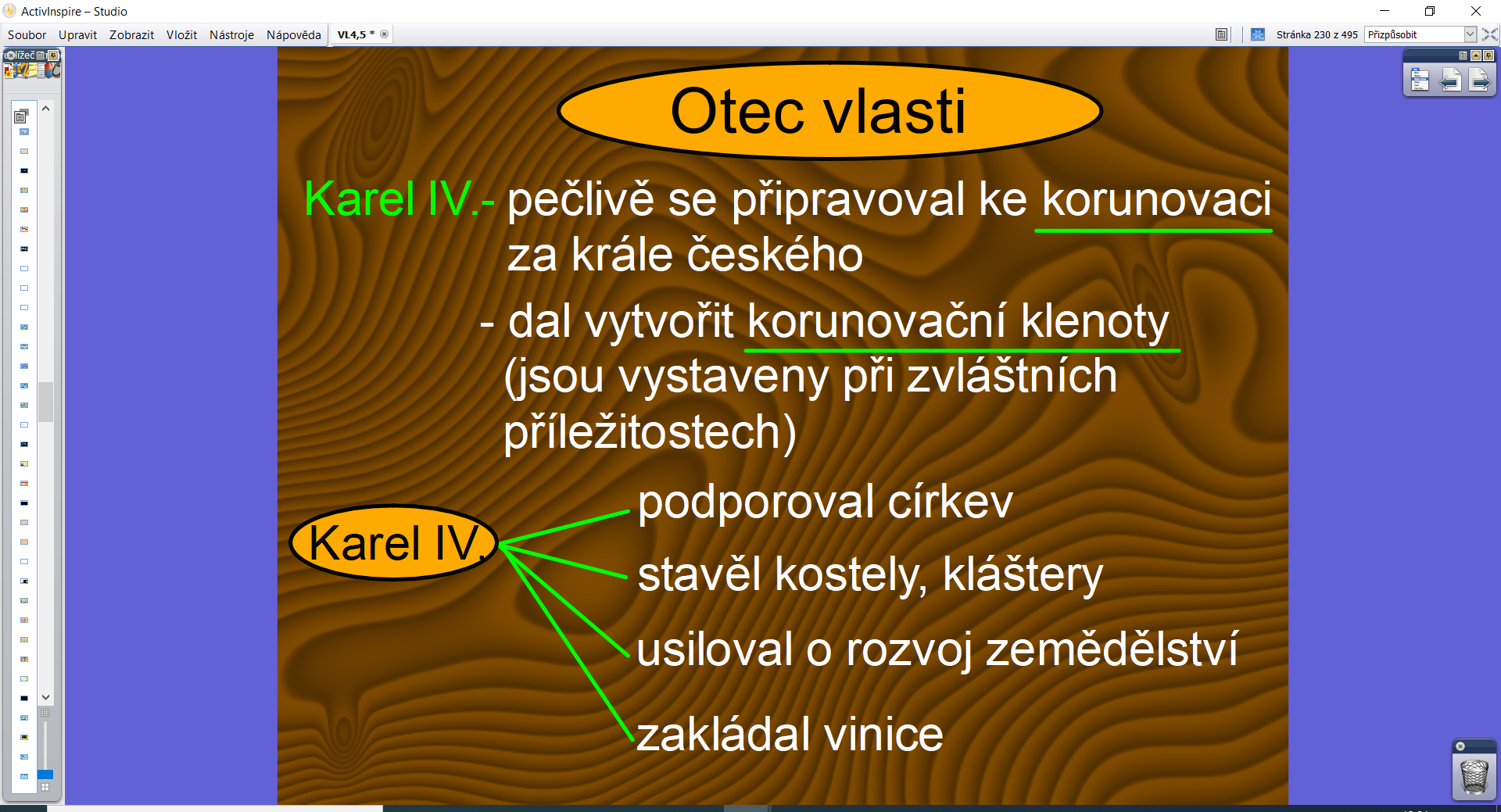     Korunovační klenoty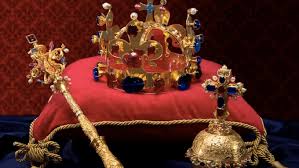 Středa  17.3.2021Máš opět připravený zajímavý úkol pro šikovné děti  - můžeš sbírat jedničky.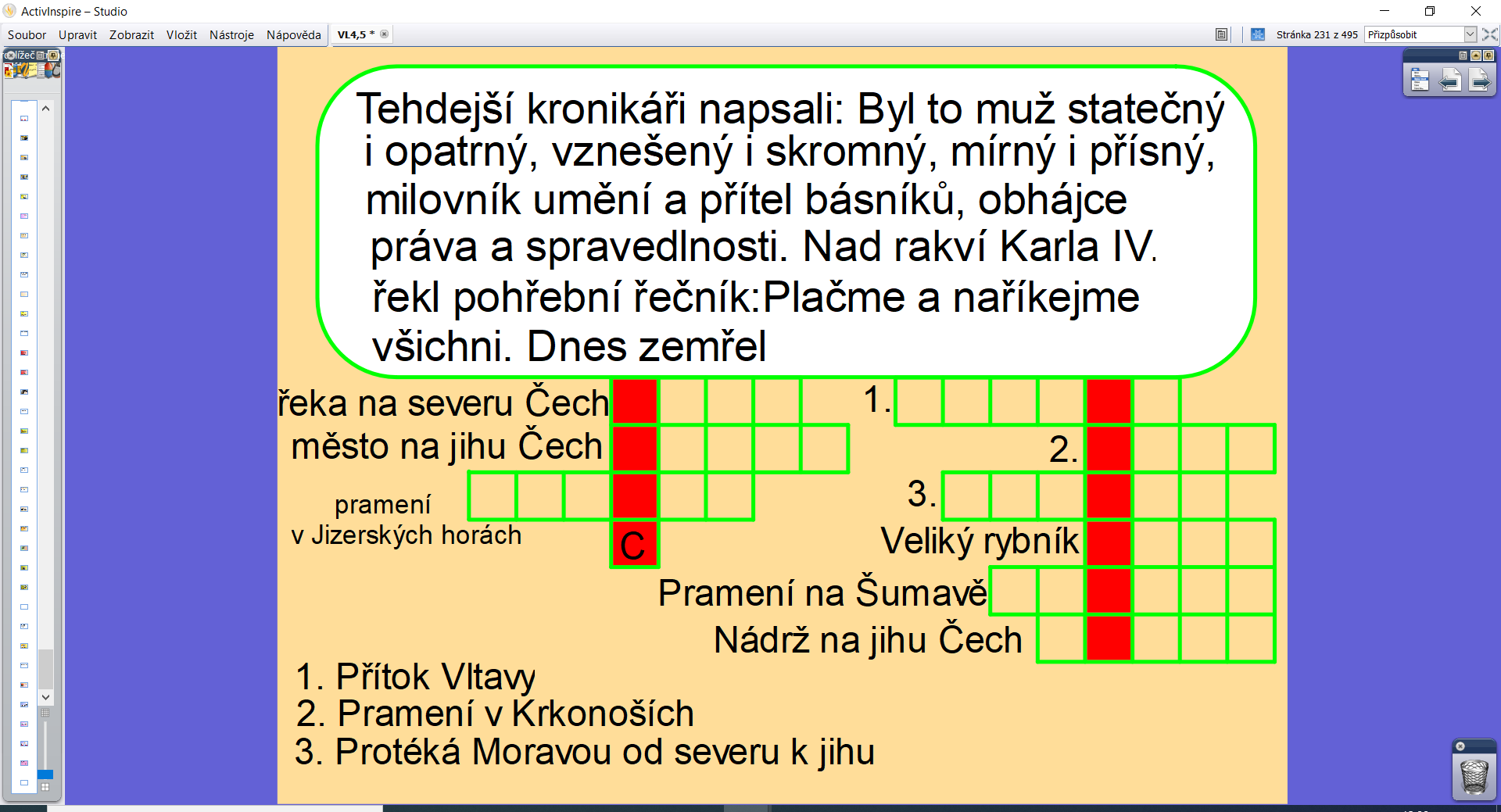 Pouze si prohlédni, do sešitu nemusíš zapisovat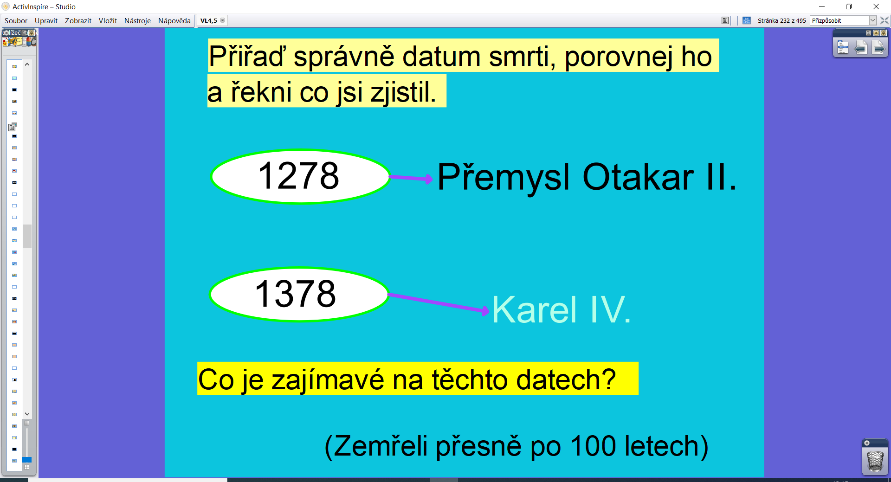 Následující krátký kreslený příběh  ti zábavnou formou připomene některé skutečnosti z doby vlády KARLA IV.Doba Karla IV. v kuchyni - ČT edu - Česká televize (ceskatelevize.cz)